Petra Richter, Ölgrund 20; 37581 Bad Gandersheim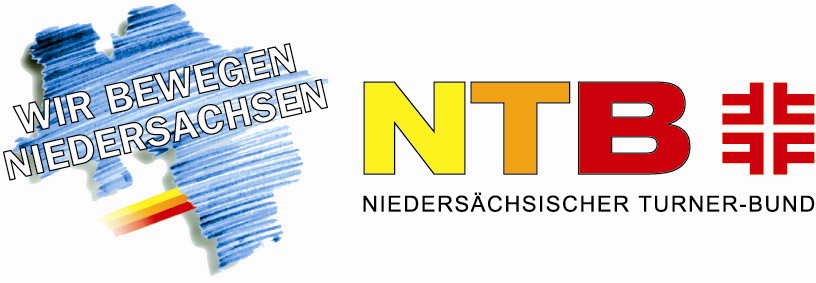 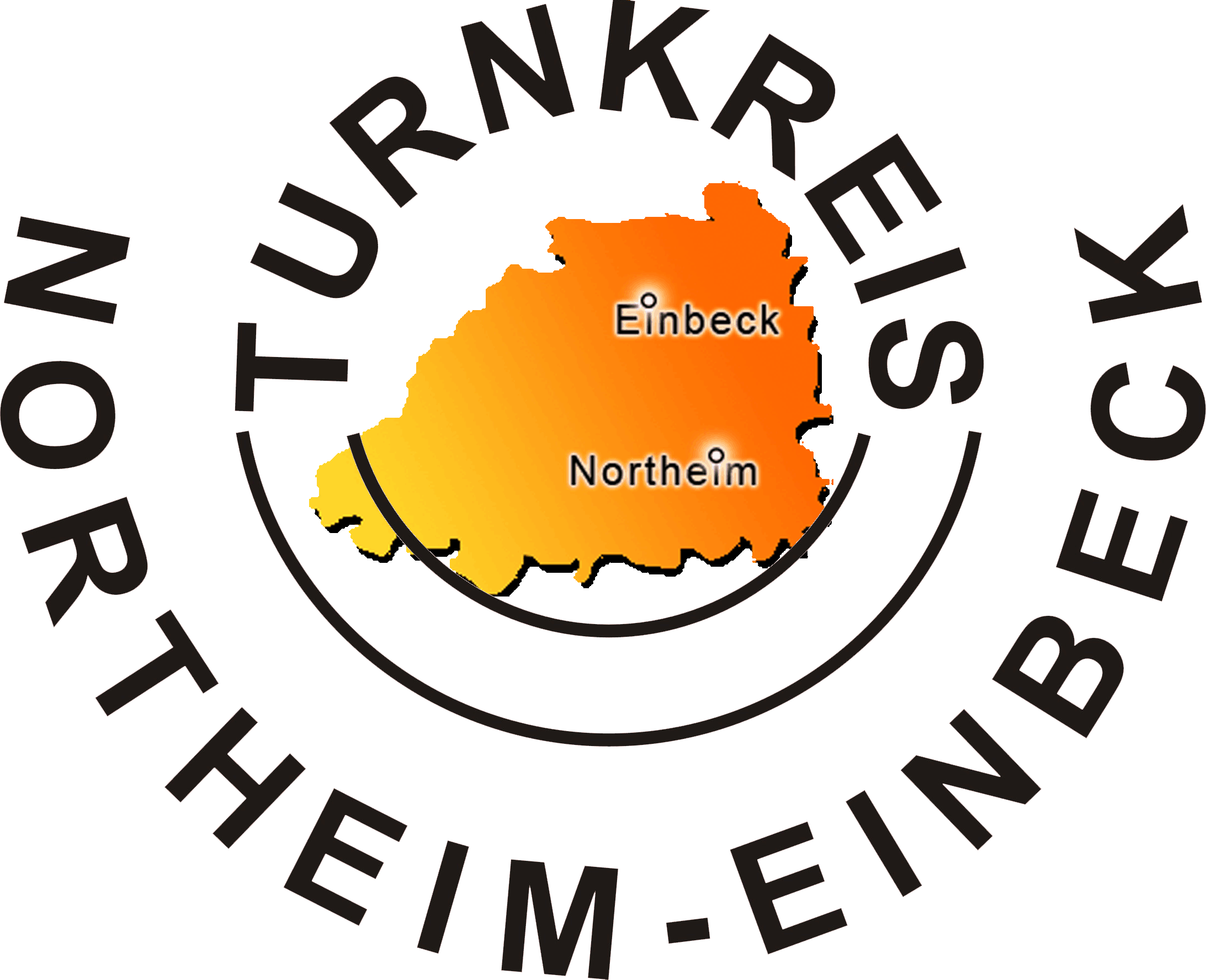 An alle Vereine im Turnkreis Harriehausen, Dienstag, 17. Juli 2018Einladung zum Lehrgang
Hufeisen werfenLiebe Übungsleiter/innen,Hiermit lade ich Euch zum o.g. Lehrgang recht herzlich ein.
Ich würde mich über eine rege Teilnahme sehr freuen.Termin: 	Sonntag 5.August  9:30 – 13:30 UhrOrt: 	S.G. Treppenterrier Bockenem e.V.
Karl-Binder-Straße 12, 31167 Bockenem
EINZIGSTE Anlage in NiedersachsenThema:	Hufeisen werfen, ein Outdoor Sport der besonderen Art
		Westernfeeling garantiertReferent:	Bubi Reis, 1. Vorsitzender, Kosten:	5,00€ Leitung/Auskunft:	Petra Richter, 0175/5233821; 
petra.richter@turnkreis-nom-ein.deZum Spiel:Es handelt sich dabei um ein geselliges, aber dennoch recht anspruchsvolles Wurfspiel, bei dem versucht wird, je nach Disziplin aus einer gewissen Entfernung spezielle Wurfeisen in Form eines Hufeisens an bzw. um einen Metallstab zu platzieren. Bei den Eisen handelt es sich um spezielle Wurfgeräte, die mit denen von Pferden benutzten Hufeisen nur noch die Form gemeinsam haben. Historie:Hufeisenwerfen ( amerik. Horseshoe - Pitching ) ist aus einem Wettbewerb amerikanischer Feldarbeiter hervorgegangen.Es besteht die Mögichkeit in der Pause Bratwurst und Getränke zu humanen Preisen zu kaufen.Benachrichtigt bitte alle Interessierten Übungsleiter/innen in Euerem Verein. Der Lehrgang wird zur Verlängerung der C-Lizenz Fitness und Gesundheit mit 5 LE angerechnet.
Es ist aber nicht nur für Übungsleiter gedacht. Auch andere Interessierte aus unseren Vereinen sind herzlich willkommen.Verbindliche Anmeldung bitte per MailMit sportlichen GrüssenPetra Richter Fachwartin Senioren